БАШҠОРТОСТАН  РЕСПУБЛИКАҺЫ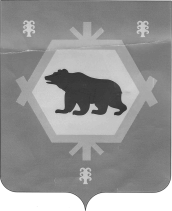 БӨРЙӘН РАЙОНЫ МУНИЦИПАЛЬ РАЙОНЫНЫҢ  ТИМЕР  АУЫЛ СОВЕТЫ  АУЫЛ  БИЛӘМӘҺЕ  СОВЕТЫ СОВЕТ СЕЛЬСКОГО ПОСЕЛЕНИЯ  ТИМИРОВСКИЙ СЕЛЬСОВЕТ МУНИЦИПАЛЬНОГО РАЙОНА БУРЗЯНСКИЙ  РАЙОНРЕСПУБЛИКИ  БАШКОРТОСТАН    КАРАР                                                                         РЕШЕНИЕ« 29 » ғинуар   2018 йыл                   № 27-25-130                            « 29 » января  2018 года        О внесении изменений в решение Совета сельского поселения Тимировский сельсовет муниципального района  Бурзянский район от13.02.2014  №26-35/172  «Об утверждении положения об оплате труда муниципальных служащих и работников, осуществляющих техническое обеспечение деятельности сельского поселения Тимировский сельсовет муниципального района Бурзянский район  Республики Башкортостан» В соответствии с пунктами 4 и 5 Указа Главы Республики Башкортостан от 1 декабря 2017 года № УГ-242 «О повышении денежного вознаграждения лиц, замещающих государственные должности Республики Башкортостан, и денежного содержания государственных гражданских служащих Республики Башкортостан» Совет сельского поселения Тимировский сельсовет муниципального района Бурзянский район Республики БашкортостанРЕШИЛ:Внести изменения в приложения №№ 1-3 Положения об оплате труда муниципальных служащих и работников, осуществляющих техническое обеспечение деятельности сельского поселения Тимировский сельсовет муниципального района Бурзянский район Республики Башкортостан, утвержденного решением Совета сельского поселения Тимировский сельсовет муниципального района Бурзянский район  от 13.02.2014 № 26-35/172 (приложение).Администрации сельского поселения Тимировский сельсовет  муниципального района Бурзянский район Республики Башкортостан обеспечить исполнение и контроль настоящего решения.Настоящее решение обнародовать на информационном стенде и разместить на официальном сайте сельского поселения Тимировский  сельсовет муниципального района Бурзянский район Республики Башкортостан в информационно-телекоммуникационной сети «Интернет».Контроль за исполнением настоящего решения возложить на постоянные комиссии Совета сельского поселения Тимировский сельсовет  муниципального района Бурзянский район Республики Башкортостан.Решение распространяется на правоотношения, возникшие с 1 января 2018 года.       6. Настоящее решение вступает в силу с момента подписания. Глава сельского поселения                            Арслангужина Р.К.Приложение к решениюСовета сельского поселения Тимировский сельсовет  муниципального района от «29» января 2018 года № 27-25/130Приложение № 1к Положению об оплате труда муниципальных служащих и работников, осуществляющих техническое обеспечение деятельности сельского поселения Тимировский сельсовет муниципального района Бурзянский район Республики БашкортостанРазмеры месячных должностных окладов лиц, замещающих должности муниципальной службыРаздел IВ аппарате Администрации Приложение № 2к Положению об оплате труда муниципальных служащих и работников, осуществляющих техническое обеспечение деятельности сельского поселения Тимировский сельсовет муниципального района Бурзянский район                                          Республики БашкортостанРазмеры надбавок за классный чин лицам, замещающим должности муниципальной службы Приложение № 3к Положению об оплате труда муниципальных служащих и работников, осуществляющих техническое обеспечение деятельности сельского поселения Тимировский сельсовет муниципального района Бурзянский район Республики БашкортостанРаздел IIМесячные тарифные ставки рабочих и водителей,осуществляющих техническое обеспечение деятельности АдминистрацииПримечания:к 5 разряду относится выполнение работ по управлению легковыми автомобилями всех типов;к 6 разряду относится выполнение работ по управлению грузовыми автомобилями грузоподъемностью до 3 тонн;при работе на двух-трех типах автомобилей (легковом, грузовом, автобусе и т.п.), а также при выполнении всего комплекса работ по ремонту и техническому обслуживанию управляемого автомобиля в случае отсутствия специализированной службы технического обслуживания автомобилей тарифные ставки водителям повышаются на один разряд.№  п/пНаименование должностиДолжностной оклад, руб.123Глава сельского поселения            10073Управляющий делами                                  2744Специалист                            1284Классный чинРазмер надбавки, руб. Старшая должностьСтаршая должностьСоветник муниципальной службы I классаСоветник муниципальной службы II классаСоветник муниципальной службы III класса142712841131Младшая должностьМладшая должностьРеферент муниципальной службы I класса Референт муниципальной службы II класса Референт муниципальной службы III класса 1032912813Наименование профессийМесячные тарифные ставки, рублейВодитель автомобиля 5 разряда2569Уборщик  служебных помещений2182